Liebe SchülerInnen, liebe Eltern,in der Woche ab dem 12. Oktober 2020 läuft das Projekt „Bamberger Ballschule“ an Ihrer Schule an. Mit diesem Nachwuchsprojekt verfolgt Brose Bamberg ein einzigartiges Konzept: Im Rahmen von wöchentlichen Trainingseinheiten vermitteln Brose Jugendtrainer Erst- und Zweitklässlern den Spaß an der Bewegung und am Sport. Der Schwerpunkt liegt auf Ballsportarten und speziell natürlich auf dem Basketballsport. Die „Bamberger Ballschule“ findet einmal wöchentlich in den Schulzeiten statt, in den Ferien und an Feiertagen entfallen die Einheiten. Trainingszeit an der Martinschule: jeweils freitags von 14.00 bis 15.00 Uhr.Da die Veranstaltung im Rahmen der Initiative „Sport nach 1“ läuft, handelt es sich um ein Wahlpflichtfach: Kinder sind bei Abwesenheit aus wichtigem Grund generell zu entschuldigen. In der Zeit zwischen Mitte Oktober und den Herbstferien haben die Kinder die Möglichkeit, in das Projekt hinein zu schnuppern. Die Kinder müssen auch in dieser Zeit offiziell angemeldet sein. Ist Ihr Kind verhindert und kann aus diesem Grund im Schnupperzeitraum nicht an der Ballschule teilnehmen, ist dieses in der Schule oder beim Trainer / bei der Trainerin zu entschuldigen. Gefällt Ihrem Kind das Angebot nicht, muss dieses nach den Herbstferien offiziell beim Schulansprechpartner abgemeldet werden. Die „Bamberger Ballschule“ endet für alle Schulen am 25. Juni 2021. Die Teilnahme ist kostenlos.Ihr Kind möchte dabei sein, was müssen Sie tun? Für die Ballschul-Anmeldung Ihres Kindes füllen Sie bitte das angehängte Formular aus und geben dieses beim Klassenlehrer / bei der Klassenlehrerin Ihres Kindes ab. Bitte füllen Sie das Dokument gut leserlich aus. Gerne möchten wir Sie zudem über weitere Aktivitäten sowie Aktionen von Brose Bamberg informieren, die Kommunikation erfolgt per Email. Sollten Sie damit einverstanden sein, setzen Sie bitte das Kreuzchen. Hinweis: Unsere Trainer arbeiten in Zeiten von Corona nach Abstimmung mit den Schulen unter Maßgabe derer Hygienekonzepte und unter Einhaltung der allgemein herrschenden Hygienemaßnahmen. Bitte schicken Sie Ihr Kind nicht krank oder mit Erkältungssymptomen in die Einheiten.Wir freuen uns auf ein aufregendes und vor allem bewegungsreiches Ballschuljahr mit Ihrem Kind.Mit freundlichen Grüßen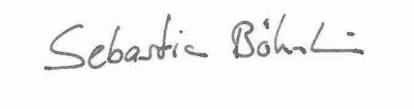 Sebastian BöhnleinLeiter Schul-, Breitensport & Soziales Brose BambergAnmeldung „Bamberger Ballschule“ 2020/21Ich bin damit einverstanden, dass ich über weitere Schul- und Breitensportaktivitäten (Camps, Turniere, etc.) sowie Club-Angebote (Ticketing-Aktionen etc.) via Email informiert werde. Zu diesem Zweck werden meine Daten von Brose Bamberg bis auf Widerruf gespeichert. _________________________                            __________________________________Ort, Datum					           Unterschrift des ErziehungsberechtigtenName des Kindes: __________________________________Geburtsdatum: _____________________________________Schule: ___________________________________________Klasse: ___________________________________________Straße, Nr.: ________________________________________PLZ, Ort: __________________________________________E-Mail: ____________________________________________Notfall-Rufnummer 1: ________________________________Notfall-Rufnummer 2: ________________________________